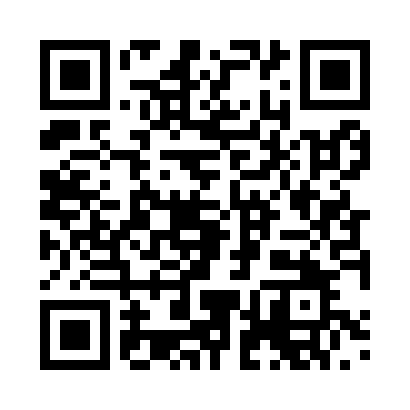 Prayer times for Treunitz, GermanyWed 1 May 2024 - Fri 31 May 2024High Latitude Method: Angle Based RulePrayer Calculation Method: Muslim World LeagueAsar Calculation Method: ShafiPrayer times provided by https://www.salahtimes.comDateDayFajrSunriseDhuhrAsrMaghribIsha1Wed3:315:511:125:148:3410:442Thu3:285:491:125:148:3610:473Fri3:255:471:125:158:3710:504Sat3:225:461:125:168:3910:525Sun3:195:441:125:168:4010:556Mon3:165:421:125:178:4210:587Tue3:125:411:125:178:4311:018Wed3:095:391:125:188:4511:049Thu3:065:381:125:188:4611:0710Fri3:035:361:125:198:4811:1011Sat2:595:351:125:208:4911:1312Sun2:565:331:125:208:5111:1613Mon2:565:321:125:218:5211:1914Tue2:555:301:125:218:5411:2015Wed2:555:291:125:228:5511:2116Thu2:545:271:125:228:5611:2117Fri2:545:261:125:238:5811:2218Sat2:535:251:125:238:5911:2219Sun2:535:241:125:249:0011:2320Mon2:525:221:125:249:0211:2421Tue2:525:211:125:259:0311:2422Wed2:515:201:125:259:0411:2523Thu2:515:191:125:269:0611:2524Fri2:515:181:125:269:0711:2625Sat2:505:171:125:279:0811:2726Sun2:505:161:125:279:0911:2727Mon2:505:151:125:289:1011:2828Tue2:495:141:135:289:1211:2829Wed2:495:131:135:299:1311:2930Thu2:495:121:135:299:1411:2931Fri2:495:121:135:309:1511:30